 Комплекс упражнения на похудение и рельеф для девушек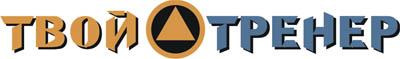 http://tvoytrener.com/metodiki_obhcie/devushki_relief_2.phpИНДИВИДУАЛЬНЫЙ КОМПЛЕКС УПРАЖНЕНИЙЗаказать индивидуальный комплекс упражнений от Тимко Ильи (автора этого тенировочного плана и всех планов на сайте) вы можете здесь:http://www.tvoytrener.com/sotrydnichestvo/kompleks_upragnenii.phpЭтот план есть в нашем приложении «ТВОЙ ТРЕНЕР»НАШИ  БЕСПЛАТНЫЕ  КНИГИОБРАЩЕНИЕ  СОЗДАТЕЛЯ САЙТАЕсли вам понравился план тренировок - поддержите проект.
Команда нашего сайта делает всё возможное, чтобы вся информация на нём была абсолютно бесплатной для вас. И я надеюсь, что так будет и дальше. Но денег, что приносит проект, недостаточно для  его полноценного развития.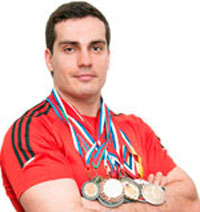 Реквизиты для перевода денег вы можете посмотреть здесь: http://www.tvoytrener.com/sotrydnichestvo/poblagodarit.php (С уважением, создатель и автор сайта Илья Тимко.)ТРЕНИРОВКА 1 (ноги, ягодицы, плечи, пресс)1 НЕДЕЛЯ2 НЕДЕЛЯ3 НЕДЕЛЯ4 НЕДЕЛЯ5 НЕДЕЛЯ6 НЕДЕЛЯ7 НЕДЕЛЯРазминка 5–10 минутКардиотренажёр 5–10 минПриседания со штангой на плечах 1х15-20Жим ногами в тренажёре 1х15-20Приседания с гантелей между ног 1х15-20Становая тяга на прямых ногах 1х15-20Гиперэкстензия1х15-20Кардиотренажёр 5–10 минВыпады с гантелями1х15-20Зашагивания на подставку с гантелями 1х15-20Подъём таза лёжа1х15-20Приседание в ГАКК-тренажёре 1х15-20Разгибание бедра в кроссовере 1х15-20Разведение ног в тренажёре 1х15-20Кардиотренажёр 5–10 минЖим штанги стоя с груди 1х15-20Жим гантелей сидя1х15-20Жим штанги из-за головы стоя 1х15-20Протяжка со штангой стоя 1х15-20Махи гантелями в стороны 1х15-20Махи руками в стороны в тренажёре 1х15-20Кардиотренажёр 5–10 минСкручивания на наклонной скамье 1х15-20Подъём ног в упоре1х15-20Упражнение «планка»1 подход макс. времяКардиотренажёр 5–10 минЗаминка 2-5 минутТРЕНИРОВКА 2 (грудь, спина, руки, пресс)Разминка 5–10 минутКардиотренажёр 5–10 минПодтягивания в машине смита 1х15-20Тяга гантелей в наклоне 1х15-20Тяга горизонтального блока 1х15-20Тяга к груди с верх. блока широким хв. 1х15-20Тяга с верхнего блока узкой ручкой 1х15-20Тяга с верхнего блока обратным хватом 1х15-20Тяга одной гантели в наклоне 1х15-20Тяга с верхнего блока на прямых руках 1х15-20Пуловер с гантелей лёжа 1х15-20Кардиотренажёр 5–10 минЖим штанги лёжа классический 1х15-20Жим гантелями лёжа под углом вверх 1х15-20Разводы с гантелями лёжа 1х15-20Сведение рук в тренажёре "бабочка" 1х15-20Кардиотренажёр 5–10 минОтжимания от лавки сзади 1х15-20Разгибание рук с верхнего блока 1х15-20Французский жим с гантелей стоя 1х15-20Французский жим с гантелями лёжа 1х15-20Кардиотренажёр 5–10 минУпражнение «велосипед» 1х15-20Скручивания лёжа на полу 1х15-20Упражнение «планка»1 подход макс. времяКардиотренажёр 5–10 минЗаминка 2-5 минут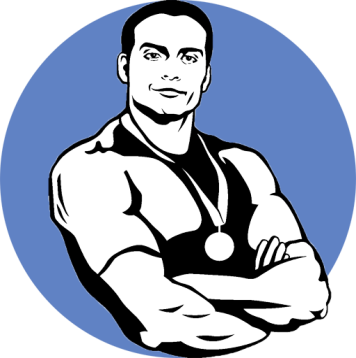 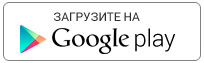 https://play.google.com/store/apps/details?id=com.tvoytrener.timkoilia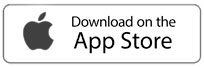 https://itunes.apple.com/ru/app/%D1%82%D0%B2%D0%BE%D0%B9-%D1%82%D1%80%D0%B5%D0%BD%D0%B5%D1%80/id1299904851?mt=8 Версия для компаhttps://yadi.sk/d/MEPa9xnB3R98By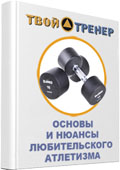 http://tvoytrener.com/kniga_tvoytrener.php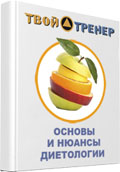 http://tvoytrener.com/kniga_tvoytrener2.phphttp://tvoytrener.com/kniga_tvoytrener3.php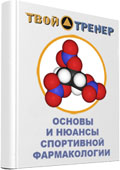 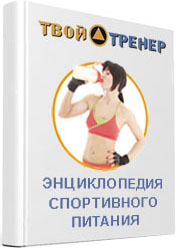 http://tvoytrener.com/kniga_tvoytrener5.php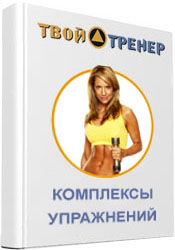 http://tvoytrener.com/kniga_tvoytrener6.phphttp://tvoytrener.com/kniga_tvoytrener4.php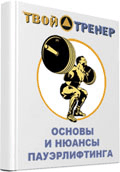 